第一章招标公告1. 招标条件本招标项目 公司展厅设计施工、非密展区布展 已由 四川红华实业有限公司批准实施，招标项目资金来源为 企业自筹 ，出资比例为 100% ，招标人为 四川红华实业有限公司 ，招标代理机构为 中国原子能工业有限公司  。项目已具备招标条件，现对该项目进行公开招标。2. 项目概况与招标范围2.1 项目概况四川红华实业有限公司峨眉总部主楼后方欲修建一栋综合楼，在综合楼其中一侧的一层计划布置公司展厅。总建筑面积1509.95平方米，楼体目前还未建成，计划2022年1月开工，2022年6月建成，根据楼体设计方案（最终面积要以施工图为准），平面图如下： 2.2 项目地点：四川红华实业有限公司总部（四川省峨眉山市佛光东路800号）2.3 招标范围： 展厅主要工作内容是进行布展方案设计、现场布展施工、非密展区展品展项制作与供货安装，主要内容包含但不仅限于如下：1.依据采购方提供的展厅结构和展示内容，进行展厅平面设计、空间设计、展项设计等，具体工作内容包括但不限于：平面图、立面图、剖面图、布展装修施工图、安装图、三维效果图、设计效果视频等（应答时需提供平面图、立面图、剖面图、三维效果图、设计效果视频）。2.设计制作新、老厂区沙盘。3.按要求拍摄相关设备设施、建构筑物等照片、视频等影像资料（敏感部分拍摄由采购方提供摄录设备）。4.翻拍采购方提供的老照片并扩印达到布展要求。5.按要求制作相关文件资料的仿真件。6.负责多媒体、展板等详细内容设计；制作模型及展台、多媒体脚本、展板版式，软件功能及界面等。7.设计制作公司吉祥物。8.完成项目预算书，包含设计和展项（模型、展板及其它展示内容）的详细清单。9.主要技术参数与要求如下表。2.4 工期  1.完成时间：根据楼体主体框架建设情况，具备展厅进场施工布展条件之日起（项目建设批复后方可进场施工），3个月内完成展厅施工、非密展区布展。2.具体时间进度计划：（1）成交商根据采购方意见修改完善设计稿，2022年3月，确定最终设计方案。（2）2022年4-8月，成交商完成所有非密展品（含展板、沙盘等）的设计制作。（3）根据楼体主体框架建设情况，具备展厅进场施工布展条件之日起（项目建设批复后方可进场施工），3个月内完成展厅施工、非密展区布展。楼体主体框架建设情况不影响非密展品的设计制作，非密展品应当在设计方案确定后及时设计制作完成。2.5 ★质保期限：24个月。2.6 其他要求因采购方案调整，涉及到的展厅施工布展过程中使用的施工、布展材料变化，双方应协商一致，如有异议，以采购方意见为主。3. 投标人资格要求3.1 具有独立订立合同和履行合同能力的中华人民共和国境内注册的企业法人或其他组织，符合国家有关规定，具有履行合同所必要的财务、技术、采购及组织能力，有资格和能力完成本招标相关内容。3.2 本次招标要求投标人设计、布展应具备以下资质，并在人员、设备、资金、技术等方面具有相应能力的企业。（1）具有中国展览馆协会展览陈列工程设计与施工一体化二级资质；（2）具有建筑装饰工程设计乙级、建筑装饰装修工程专业承包二级资质；投标人应具备以上资质，企业营业执照还应具有文艺创作，产品展览展示，广播电视节目制作等经营范围；并具有与本招标项目相应的施工能力。3.3 其他要求：（1）拟派项目负责人应有注册于本单位的注册建造师资质，同时提供身份证复印件、与企业订立的劳动合同复印件、上一年度企业社会养老保险缴纳证明复印件（加盖单位公章）。（2）拟派项目安全负责人应有安全生产考核合格证，同时提供身份证复印件、与企业订立的劳动合同复印件、上一年度企业社会养老保险缴纳证明复印件（加盖单位公章）。3.4 投标人不得存在下列情形之一：（1）被工商行政管理机关在国家企业信用信息公示系统（http://www.gsxt.gov.cn/）中列入“严重违法失信企业名单（黑名单）”；（2）被人民法院在“信用中国”网站（www.creditchina.gov.cn）中列入“失信被执行人名单”；（3）处于被责令停产停业、暂扣或者吊销执照、暂扣或者吊销许可证、吊销资质证书状态；（4）进入清算程序，或被宣告破产，或其他丧失履约能力的情形；3.5 本次招标接受联合体投标。联合体应递交联合体协议书，且联合体各方不得再以自己名义单独或参加其他联合体参与本采购项目，否则相关响应文件均无效。3.6 保密及廉洁：投标人须遵守招标人的保密要求（见投标保密承诺函），并须遵守相关廉洁要求（见投标廉洁承诺函）。3.7 招投标相关法规规定的其他情形。4. 招标文件的获取4.1 招标文件每套售价_500_元人民币，售后不退。凡有意参加投标者，请于 2022 年1月7日15时00分至2022年1月13日17时00分(北京时间，下同)，登录中核集团电子商务平台(https://www.cnncecp.com）完成注册，并在本项目中完成报名。在支付采购文件款项后，下载电子版招标文件。4.2 任何未在平台完成注册报名并领购本项目采购文件的法人或其他组织，其投标将被拒绝。4.3 潜在投标人应通过扫码支付方式向招标代理机构支付招标文件费用（支付招标文件购买费用后，请自行提交电子发票申请,电子发票将自动发送至申请时所填邮箱地址）。4.4 招标代理机构确认收款后，投标人才能获得招标文件的下载权限。在获取招标文件前，潜在投标人应将下列信息发送至指定邮箱liyl@mails.cneic.com.cn：（1）招标文件购买记录表（详见附件1，签字或盖章扫描件及可编辑版各一份）（2）招标文件费用汇款凭证（支付成功截图打印并加盖公司公章后的扫描件或照片，内容注明：标书费-项目经理-项目关键字）5. 投标文件的递交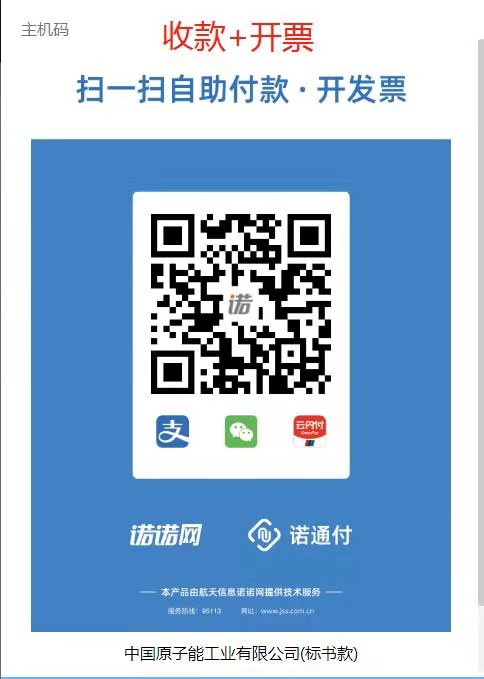 5.1 投标文件递交的截止时间（投标截止时间，下同）为2022年1月28日9时30分，地点为：北京市西城区月坛北街戊1号（月坛大厦北门对面胡同内约50米），中国原子能工业有限公司月坛办公区。5.2 逾期送达的、未送达指定地点的或者不按照招标文件要求密封的投标文件，将予以拒收。5.3 如因疫情等特殊情况，不能到现场递交投标文件的，可以采用邮寄方式递交投标文件（地址见5.1，联系人：李云龙，电话：010-66297053）并在邮寄发出之日将邮寄单号以电子邮件形式告知投标代理机构联系人，投标文件的递交时间以招标人（招标代理机构）实际收到投标文件的时间为准。同时投标人应自行考虑各种风险，并采取必要的保护措施保证投标文件外包装密封情况完好。如存在投标文件密封情况破损及其他不满足招标文件要求的情形，招标人（或招标代理机构）不予接收，由此引起一切后果由投标人自行承担，招标人（或招标代理机构）不对收到的投标文件的密封情况作任何解释，也不承担任何责任。6. 发布公告的媒介本次招标公告同时在中核集团电子商务平台(https://www.cnncecp.com）和中国招标投标公共服务平台（http://www.cebpubservice.com/）上发布。7. 联系方式招标人： 四川红华实业有限公司 		地  址： 四川峨眉山市佛光东路800号 		邮  编： 614200 								联系人：        \        					电子邮件：      \        					招标代理机构：中国原子能工业有限公司		联 系 人：  李云龙               			电    话：  010-66297053              	电子邮件：   liyl@mails.cneic.com.cn     	附件1：购买记录表（供开发票、退保证金使用）购买记录表项目名称：公司展厅设计施工、非密展区布展注：为保证与本次招标相关的所有资料能够及时、完整的发放到各投标单位手中，请各投标单位务必将本表要求的内容填写完整。法定代表人或委托人签字：                    单位盖章：                   　　　　　　　　　　　　　　　　　　年 　  月 　  日序号分类名称主要技术参数数量单位备注一、装修工程部分一、装修工程部分一、装修工程部分一、装修工程部分一、装修工程部分一、装修工程部分一、装修工程部分1装修工程部分展厅主要建筑功能及面积分配展览大厅1130m²；
2、值班室20m²；
3、工作室50m²；
4、设备间50m²；5、库房100m²；
6、卫生间30m²；1项1.展览大厅布展2.建筑功能区设施添加布置。2装修工程部分展厅基础装修1、根据设计方案，绘制装修施工图；展厅空间艺术造型结构工程；3、隔墙、墙面装饰工程；4、天棚吊顶装饰工程；5、地面装饰工程；6、所有基础装修材质必须满足国家级环保要求；1项1、大门、门厅：对展馆的门廊及入口通道、大门进行设计、改造，拟采用现代简约风格，要体现出大型展馆的气势和庄重感，也要与外墙设计匹配，共同体现出历史感，适合工业企业厂史馆的主题。2、隔墙：对展馆进行分割形成不同的展厅，包括内部隔墙、封顶等。拟采用钢结构进行分割和封顶，要能满足设计使用要求。3、地面：对展厅地面进行设计、整治。根据展馆或展厅、房间的布展情况，进行相应的设计施工。3装修工程部分展厅电气工程展厅普通照明电气；展厅LED大屏幕配电；展厅触摸显示屏配电；
4、展厅动力配电；
5、展厅艺术灯光：（射灯、牛眼灯、灯带、轨道灯、洗墙灯等）具体数量根据展陈大纲和设计方案确定；
6、展厅安全疏散指示灯及后备电源；7、线缆铺设，机柜及设备安装；1项　对场馆内外的灯光、音响进行专业设计、施工，确保展馆效果实现。对展馆、配套用房及展馆区域的弱电进行设计、施工，包括展馆的声、光、电控制信号及中控系统，通讯信号、网络信号等。通过中控系统，可以随时更新各个展厅中播放系统的播放内容。4装修工程部分展厅安全消防展厅安全消防工程，布置喷淋系统，配置手持消防设施；火灾自动报警及联动系统应急照明系统1项符合国家安全消防标准；5装修工程部分展厅安防工程展厅监控工程；视频采集、传输、录制监控分析系统自动报警系统；涉密展区要完成保密和实保必须的所有要求。二、多媒体（硬件、软件及数字内容）部分二、多媒体（硬件、软件及数字内容）部分二、多媒体（硬件、软件及数字内容）部分二、多媒体（硬件、软件及数字内容）部分二、多媒体（硬件、软件及数字内容）部分二、多媒体（硬件、软件及数字内容）部分二、多媒体（硬件、软件及数字内容）部分1触摸屏电容触摸一体机1、根据展陈设计方案，布展设计方案确定壁挂触摸屏数量；
2、主要技术参数：分辨率1920*1080，多点电容触摸屏，内置OPS电脑（I5-第七代/8G内存/128G固态硬盘）；
3、触摸屏规格： 55寸及以上；
4、含可伸缩安装壁挂架，方便后期维护；
5、安装方式：嵌入式安装；
6、为防止泄密，所有触摸屏必须无蓝牙、WIFI信号；   数量可根据实施方案进行调整2触摸屏触摸屏落地架1、根据不同规格尺寸的触摸屏配置不同尺寸的落地安装架；   数量可根据实施方案进行调整3触摸屏触摸屏查询管理软件1.调研人员根据用户行业调性、品牌定位、软件功能定位、硬件环境等调研数据；
2.交互流程设计；
3.视觉UI设计及规范输出（目标是提升软件的易用性、趣味性、品牌性）;
4、具有自主知识产权的触摸屏查询管理软件（提供所响应产品软件的计算机软件著作权证书）；软件需满足展示效果4触摸屏触摸屏数字内容1、定制触摸屏数字内容；
2、收集触摸屏原始素材，分类整理，筛选工作；
3、触摸屏原始素材美工艺术处理；
4、触摸屏数字内容艺术特效加工、配音、渲染、合并内容输出；根据触摸屏数量确定5显示屏工业显示屏1、根据展陈大纲，布展设计方案确定壁挂触摸屏数量；
2、主要技术参数：分辨率1920*1080，内置OPS电脑（I5-第七代/8G内存/128G固态硬盘）；
3、显示屏规格55寸、65寸、86寸；
4、含可伸缩安装壁挂架，方便后期维护；
5、安装方式：嵌入式安装；
6、为防止泄密，所有触摸屏必须无WIFI信号、蓝牙；数量可根据实施方案进行调整6显示屏吸顶音箱1、额定功率(RMS)：连续节目功率32W于8Ω;
2、峰值功率(PEAK)：40W于8Ω;
3、灵敏度 dB / (1M/1W)：87dB-SPL@1W, 1m-3dB ;
4、頻响 ：65Hz-20kHz;
5、辐射角 H*V ：110°x 110°;
6、额定阻抗：8Ω或100V;
7、输出声压(dB）：105dB-SPL平均值;
8、单元：6.5“x1低音，1”钛合金高音;8只   8只左右，数量可根据实施方案进行调整7显示屏功放1、具有4路话筒输入通道；
2、3组立体声辅助输入通道；
3、1组立体声录音信号输出；
4、1组立体声INSERT接口；
5、输出功率(1kHz,1%THD)：90W*2/4Ω，60W*2/8Ω1套   8只左右，数量可根据实施方案进行调整8显示屏视频播控管理系统软件1.封闭式 DirectShow 架构，不受系统解码环境干扰；
2.全媒体文件格式支持，丰富的媒体文件传输协议(http/https/ftp/mms/rtsp/rtmp/hls等)，强大功能(字幕、音轨、转码、画质增强、截GIF、人脸检测……)；
3.支持将多个 ts/flv/mp4 分段切片文件组成 m3u8 无缝播放，支持全景视频和虚拟现实（VR）眼镜 Oculus DK2 的播放，支持播放USB摄像头和屏幕或窗口的动态截图，支持画中画，分区域布局功能；
4.支持TCP、UDP网络通讯，支持RS232、RS485通讯、传输距离1KM；
5.支持画中画、分区播放，支持背景图自动切换，支持联动控制功能（各类网络/RS485/RS232继电器；512控台协议各类灯具；各类I/O触控信号）；
6.支持视频播放（播放、暂停、停止、音量加减、循环播放、列表播放）控制管理；
7.具有自主知识产权的视频播控管理系统软件（提供所响应产品软件的计算机软件著作权证书；1套软件需满足操作需要9显示屏显示屏数字内容制作1、定制示屏数字内容；
2、收集显示屏原始素材（图片、文案、视频），分类整理，筛选工作；
3、显示屏原始素材美工艺术处理（排版、剪辑；
4、显示屏数字内容创意设计艺术特效加工、配音、渲染、合并内容输出；根据需求设计制作时长10环幕视频播控管理系统软件1.封闭式 DirectShow 架构，不受系统解码环境干扰；
2.全媒体文件格式支持，丰富的媒体文件传输协议(http/https/ftp/mms/rtsp/rtmp/hls等)，强大功能(字幕、音轨、转码、画质增强、截GIF、人脸检测……)；
3.支持将多个 ts/flv/mp4 分段切片文件组成 m3u8 无缝播放，支持全景视频和虚拟现实（VR）眼镜 Oculus DK2 的播放，支持播放USB摄像头和屏幕或窗口的动态截图，支持画中画，分区域布局功能；
4.支持TCP、UDP网络通讯，支持RS232、RS485通讯、传输距离1KM；
5.支持画中画、分区播放，支持背景图自动切换，支持联动控制功能（各类网络/RS485/RS232继电器；512控台协议各类灯具；各类I/O触控信号）；
6.支持视频播放（播放、暂停、停止、音量加减、循环播放、列表播放）控制管理；
7.具有自主知识产权的视频播控管理系统软件（提供所响应产品软件的计算机软件著作权证书；介绍公司“十四五”建设规划。采用互动屏控制，可选择播放核工业发展史、核技术发展等，具有科普知识宣贯功能11体验12体验铀浓缩工艺流程模模拟1、定制数字内容；
2、内容原始素材收集（甲供或创意文档、图片、视频等）、归类、整理；
3、虚拟内容素材美工处理、排版处理；
4、数字内容渲染、超高分辨率输出；
5、虚拟仿真度高；1套根据需求设计制作时长13中央集中控制系统中央集中控制系统1、满足展厅灯光、电子屏等各类电子设备综合控制需求；2、展厅根据不同参观群体确定不同的展示内容，中央控制系统可以区分类别对整个展厅电子设备、LED屏幕、触摸显示屏幕、工业显示屏、BOX沉浸系统、虚拟骑行（包括灯光）进行权限分类控制。采用有线设备操作，不得使用无线、蓝牙等技术。1套14综合布线系统原装高清线缆1、高性能4K光纤多媒体线；
2、传输分辨率：HDMI2.0 4K@30Hz;
3、带宽：14.2Gbps；
3、线缆直径：4.6毫米；
4、材质：4芯光纤；
5、护套：PET单丝编织；
6、成本线缆长度：1.5~50米；1项15综合布线系统线缆及辅材1、展馆多媒体设备安装的各类线缆（网线、音箱线缆、话筒线、控制线、电源线）；
2、展馆多媒体设备安装的各类辅材（桥架、JDG管材等）；1项备注备注备注1、质保期24个月。2、所有计算机操作系统使用最新UOS投标单位名称联系人姓名联系人手机传真电子邮箱联系人身份证号邮政地址投标方式代理（代理商）　　　自行（制造商）代理（代理商）　　　自行（制造商）代理（代理商）　　　自行（制造商）代理（代理商）　　　自行（制造商）购买资料纸制版一份　　电子版一份纸制版一份　　电子版一份纸制版一份　　电子版一份纸制版一份　　电子版一份开具发票类型增值税普通发票增值税普通发票增值税普通发票增值税普通发票发票开票信息名　　　　称：纳税人识别号：地址、电话：开户行及账号：发票开票信息名　　　　称：纳税人识别号：地址、电话：开户行及账号：发票开票信息名　　　　称：纳税人识别号：地址、电话：开户行及账号：发票开票信息名　　　　称：纳税人识别号：地址、电话：开户行及账号：发票开票信息名　　　　称：纳税人识别号：地址、电话：开户行及账号：开户行行号12位，用于退保证金开户行行号12位，用于退保证金购买时间购买时间到款金额如汇款购买请附电汇凭证到款金额如汇款购买请附电汇凭证